مخطوطة ........صورة للمخطوط بسم الله الرحمن الرحيم الحمد لله والصلاة والسلام على خير خلق الله سيدنا وإمامنا محمد رسول الله وعلى آله وصحبه ومن تبعه بإحسان إلى يوم الدين وبعد:

فهذه نسخة لمخطوطة ........... مفرغة ومقارنة بالمصحف المطبوع ضمن مشروع: ...................................وهدف هذا المشروع هو ...............................قام بالتفريغ والتنسيق ................................. ‎ .................................ونسألكم الدعاء بظهر الغيب بالتوفيق والقبولسورة ...........رقم صفحة المخطوط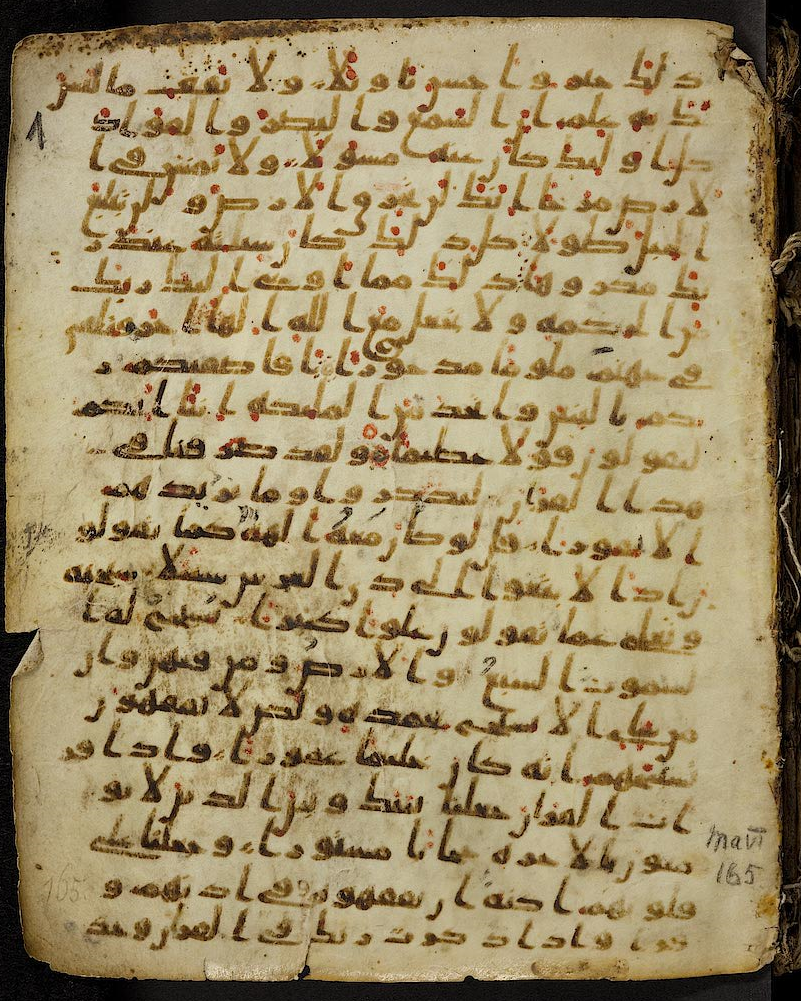 سورة ...........رقم صفحة المخطوطجدول التفريغ حسب عدد أسطر صفحة المخطوطسورة ...........رقم صفحة المخطوطصورة لصفحة المخطوطسورة ...........رقم صفحة المخطوطجدول التفريغ حسب عدد أسطر صفحة المخطوطسورة ...........رقم صفحة المخطوطصورة لصفحة المخطوطسورة ...........رقم صفحة المخطوطجدول التفريغ حسب عدد أسطر صفحة المخطوطسورة ...........رقم صفحة المخطوطصورة لصفحة المخطوطسورة ...........رقم صفحة المخطوطجدول التفريغ حسب عدد أسطر صفحة المخطوطسورة ...........رقم صفحة المخطوطصورة لصفحة المخطوطسورة ...........رقم صفحة المخطوطجدول التفريغ حسب عدد أسطر صفحة المخطوطسورة ...........رقم صفحة المخطوطصورة لصفحة المخطوطسورة ...........رقم صفحة المخطوطجدول التفريغ حسب عدد أسطر صفحة المخطوطسورة ...........رقم صفحة المخطوطصورة لصفحة المخطوطسورة ...........رقم صفحة المخطوطجدول التفريغ حسب عدد أسطر صفحة المخطوطسورة ...........رقم صفحة المخطوطصورة لصفحة المخطوطسورة ...........رقم صفحة المخطوطجدول التفريغ حسب عدد أسطر صفحة المخطوطسورة ...........رقم صفحة المخطوطصورة لصفحة المخطوطسورة ...........رقم صفحة المخطوطجدول التفريغ حسب عدد أسطر صفحة المخطوطسورة ...........رقم صفحة المخطوطصورة لصفحة المخطوطسورة ...........رقم صفحة المخطوطجدول التفريغ حسب عدد أسطر صفحة المخطوطسورة ...........رقم صفحة المخطوطصورة لصفحة المخطوطسورة ...........رقم صفحة المخطوطجدول التفريغ حسب عدد أسطر صفحة المخطوطالفهرس أو صفحة الغلاف الأخيرمصحف المدينة المطبوعمخطوطة .........12345678910111213141516171819مصحف المدينة المطبوعمخطوطة .........12345678910111213141516171819مصحف المدينة المطبوعمخطوطة .........12345678910111213141516171819مصحف المدينة المطبوعمخطوطة ..........12345678910111213141516171819مصحف المدينة المطبوعمخطوطة ...........12345678910111213141516171819مصحف المدينة المطبوعمخطوطة .........12345678910111213141516171819مصحف المدينة المطبوعمخطوطة ..........12345678910111213141516171819مصحف المدينة المطبوعمخطوطة .........12345678910111213141516171819مصحف المدينة المطبوعمخطوطة ..........12345678910111213141516171819مصحف المدينة المطبوعمخطوطة ...........12345678910111213141516171819مصحف المدينة المطبوعمخطوطة ..........12345678910111213141516171819